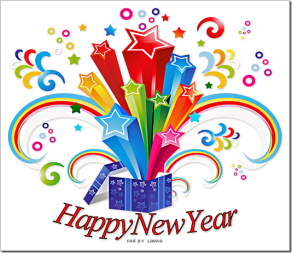 The January birth flower  is  the Carnation .  The Carnation comes in several different colors, which convey different meanings, much like roses. A pink carnation means affection, while a red carnation means ‘I love you. ’ White carnations mean pure love, striped carnations mean regret that a love is not shared, and yellow means rejection or disappointment. Garnet, the birthstone of January, is mined in a rainbow of colors. From the fiery orange of Mandarin Garnet to the rich green of Tsavorite Garnet and to the most widely recognized color (dark blood-red) of Pyrope Garnet, it is considered a great gift to symbolize friendship and trust.	  	      SUNDAY	                 MONDAY	                TUESDAY	            WEDNESDAY           THURSDAY		   FRIDAY	           SATURDAY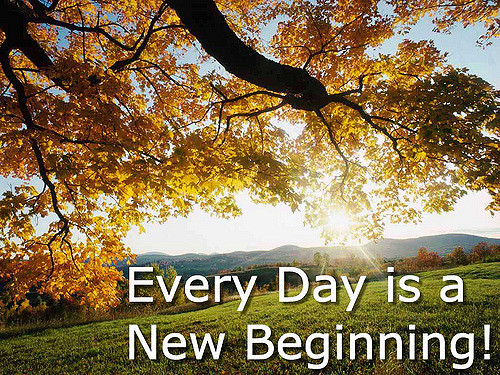 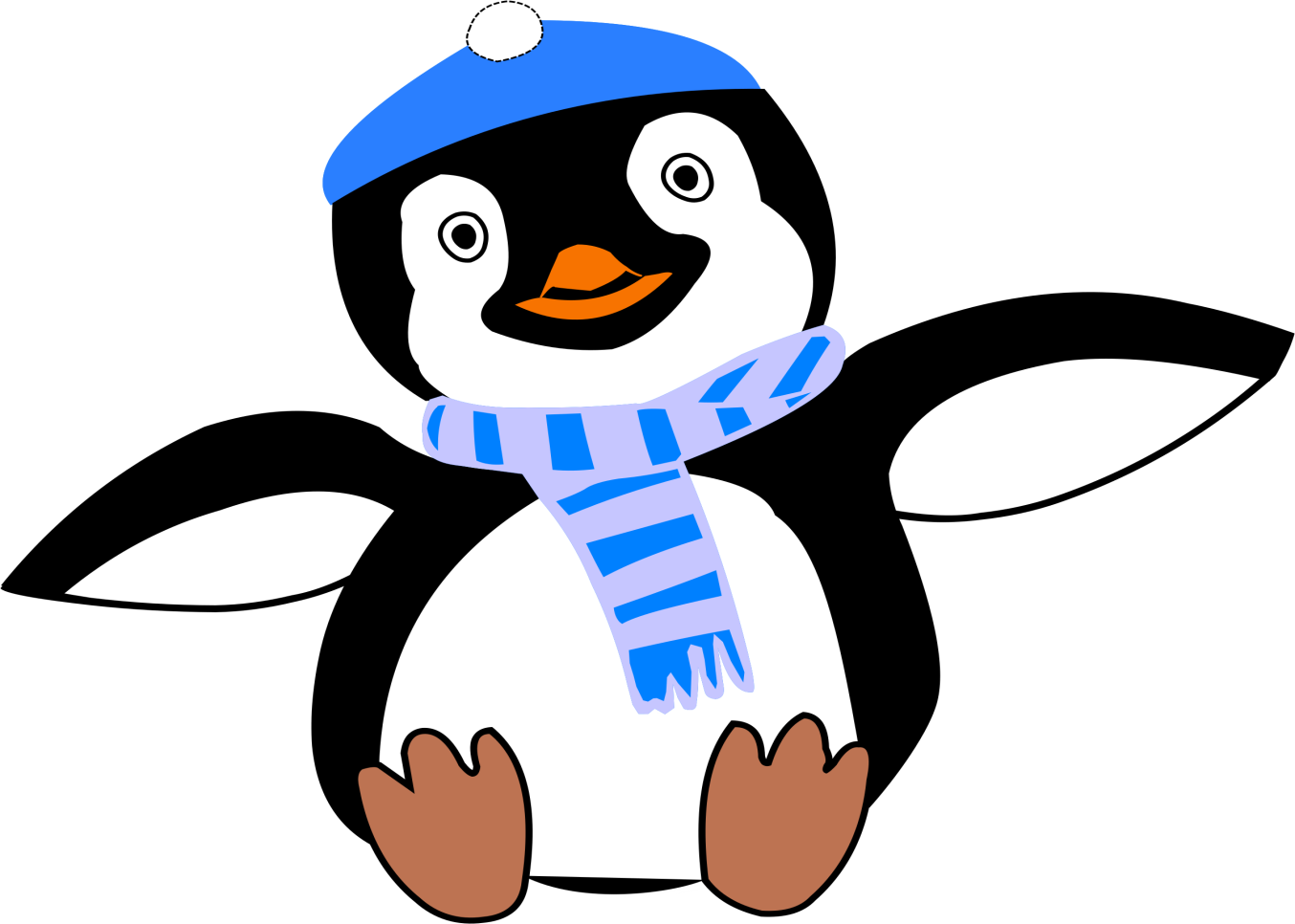 1NEW YEARS DAYWINTER2BREAK34567School ResumesMUSIC CLASS8BOOK MOBILEPE CLASSSchool Board Mtg.5:45 pm9GARDEN CLASS10ART CLASS1112                                     1314MUSIC CLASS15PE CLASS16GARDEN CLASS17ART CLASS18192021Martin Luther King Jr’s BirthdayCIVIL RIGHTS DAYSCHOOLHOLIDAY22PE CLASS23GARDEN CLASS24ART CLASS25262728MUSIC CLASS29PE CLASS30GARDEN CLASS31ART CLASSLunch 2.92reduced lunch .40 cents